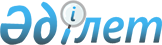 О признании утратившим силу постановления Правительства Республики Казахстан от 20 апреля 2012 года № 503 "Об утверждении Правил осуществления отраслевой экспертизы проектов в области космической деятельности"Постановление Правительства Республики Казахстан от 7 августа 2015 года № 602      ПРЕСС-РЕЛИЗ      Правительство Республики Казахстан ПОСТАНОВЛЯЕТ:



      1. Признать утратившим силу постановление Правительства Республики Казахстан от 20 апреля 2012 года № 503 «Об утверждении Правил осуществления отраслевой экспертизы проектов в области космической деятельности» (САПП Республики Казахстан, 2012 г., № 44, ст. 598).



      2. Настоящее постановление вводится в действие со дня его первого официального опубликования.      Премьер-Министр

      Республики Казахстан                        К. Масимов
					© 2012. РГП на ПХВ «Институт законодательства и правовой информации Республики Казахстан» Министерства юстиции Республики Казахстан
				